Мурина Марина Анатольевна, 218-708-283<Рисунок 1>Числовая прямая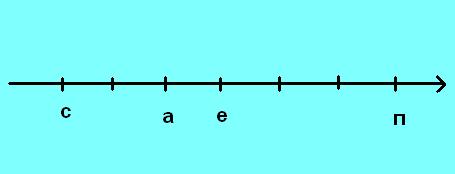 